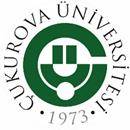 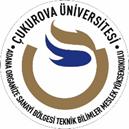 ÇUKUROVA ÜNİVERSİTESİADANA ORGANİZE SANAYİ BÖLGESİ TEKNİK BİLİMLER MESLEK YÜKSEKOKULUSANAYİ ODAKLI PROJE BAŞVURU FORMU1. Projenin Adı:2.Projenin Konusu:(Proje konusunun kapsamı ve sınırları ile önemi literatürün eleştirel bir değerlendirmesinin yanı sıra nitel veya nicel verilerle açıklanır.)3. Projenin Amacı: (Proje önerisinin amacı ve hedefleri açık, ölçülebilir, gerçekçi ve proje süresince ulaşılabilir nitelikte olacak şekilde yazılır.)4. Projenin Yöntemi: (Projede uygulanacak yöntem ve araştırma teknikleri (veri toplama araçları ve analiz yöntemleri dahil) ilgili literatüre atıf yapılarak açıklanır. Yöntem ve tekniklerin projede öngörülen amaç ve hedeflere ulaşmaya elverişli olduğu ortaya konulur.)5. Proje Yönetimi(Projede yer alacak başlıca iş paketlerinin tahmini süreleri göz önüne alınarak tarihlerin girilmesi gerekmektedir.) Tahmini Tamamlanma Süresi 	:Başlangıç Tarihi 			:Bitiş Tarihi 				:7. Bütçe Miktarı(Projenin başarılı bir şekilde hedeflerine ulaşabilmesi için gerekli olan bütçe miktarının yaklaşık değeri.)Tahmini Fiyat :   ………………………… TL                                8. Projede Çalıştırılması Düşünülen Öğrenci Sayısı:(Projede ihtiyaç duyulan MYO bölümlerinden öğrencilerin bölümleri ve sayıları.ör:1 Elektrik 1 Makine öğrencisi)9. Proje Kapsamında Kullanılması Düşünülen Makine, Cihaz ve Teçhizatın Adı(Projenin başarılı bir şekilde tamamlanması için sarf malzeme dışında kalan makine, teçhizat ve cihazların listesi. Ölçüm, test vb cihaz listesi)11. Projeye İlişkin Teknik Detaylar: (Projeye ait Fotoğraf, Belge, Rapor ya da Teknik Çizimler varsa bu kısma ilave edilebilir.)6.Projeye ait İş Paketleri (İ.P)
Proje, izlenebilir ve ölçülebilir hedefleri olan İP’lerden oluşur. İP oluşturulurken birbirileri ile ilişkili görevlerin bir araya getirilmesi beklenir. İP’nin başarılı bir şekilde tamamlanma durumunun izlenebilmesi için her bir İP’nin hedefi, başarı ölçütü ve ara çıktısı/çıktıları somut bir şekilde belirtilir. İP sayısına göre tablo çoğaltılabilir.6.1. İş Paketinin İçeriği:Paketin Başlangıç Tarihi	 :                           	             Paketin Bitiş Tarihi 	  :Başarı ölçütü                    :6.2. İş Paketinin İçeriği:Paketin Başlangıç Tarihi	 :                           	             Paketin Bitiş Tarihi 	  :Başarı ölçütü                    :6.3. İş Paketinin İçeriği:Paketin Başlangıç Tarihi	 :                           	             Paketin Bitiş Tarihi 	  :Başarı ölçütü                    :6.4. İş Paketinin İçeriği:Paketin Başlangıç Tarihi	 :                           	             Paketin Bitiş Tarihi 	  :Başarı ölçütü                    :6.5. İş Paketinin İçeriği:Paketin Başlangıç Tarihi	 :                           	             Paketin Bitiş Tarihi 	  :Başarı ölçütü                    :10.Malzeme İhtiyaç Listesi(Proje boyunca kullanılması planlanan sarf malzeme listesi. Proje gereksinimlerine göre malzeme listesi artırılabilir.)10.Malzeme İhtiyaç Listesi(Proje boyunca kullanılması planlanan sarf malzeme listesi. Proje gereksinimlerine göre malzeme listesi artırılabilir.)10.Malzeme İhtiyaç Listesi(Proje boyunca kullanılması planlanan sarf malzeme listesi. Proje gereksinimlerine göre malzeme listesi artırılabilir.)Sıra NoMalzeme tanımı/adıMiktar12345678910